教學單元活動設計教學單元活動設計教學單元活動設計教學單元活動設計教學單元活動設計教學單元活動設計單元名稱方盒、圓罐和球方盒、圓罐和球時間共5節，此為第1節共5節，此為第1節主要設計者張馨元老師張馨元老師時間共5節，此為第1節共5節，此為第1節學習目標透過觸摸、堆疊、滾動的活動，能分辨可以堆高及容易滾動的物體表面。1.能透過觸摸、堆疊、滾動的活動，區分平面和曲面的物體。2.能說出可以堆高和容易滾動物體表面之特徵。3.能運用形體的特徵組合成不同造型。透過觸摸、堆疊、滾動的活動，能分辨可以堆高及容易滾動的物體表面。1.能透過觸摸、堆疊、滾動的活動，區分平面和曲面的物體。2.能說出可以堆高和容易滾動物體表面之特徵。3.能運用形體的特徵組合成不同造型。透過觸摸、堆疊、滾動的活動，能分辨可以堆高及容易滾動的物體表面。1.能透過觸摸、堆疊、滾動的活動，區分平面和曲面的物體。2.能說出可以堆高和容易滾動物體表面之特徵。3.能運用形體的特徵組合成不同造型。透過觸摸、堆疊、滾動的活動，能分辨可以堆高及容易滾動的物體表面。1.能透過觸摸、堆疊、滾動的活動，區分平面和曲面的物體。2.能說出可以堆高和容易滾動物體表面之特徵。3.能運用形體的特徵組合成不同造型。透過觸摸、堆疊、滾動的活動，能分辨可以堆高及容易滾動的物體表面。1.能透過觸摸、堆疊、滾動的活動，區分平面和曲面的物體。2.能說出可以堆高和容易滾動物體表面之特徵。3.能運用形體的特徵組合成不同造型。學習表現S-1-1從操作活動，初步認識物體與常見幾何形體的幾何特徵。S-1-1從操作活動，初步認識物體與常見幾何形體的幾何特徵。S-1-1從操作活動，初步認識物體與常見幾何形體的幾何特徵。S-1-1從操作活動，初步認識物體與常見幾何形體的幾何特徵。S-1-1從操作活動，初步認識物體與常見幾何形體的幾何特徵。學習內容S-1-2形體的操作：以操作活動為主描繪、複製、拼貼、堆疊。S-1-2形體的操作：以操作活動為主描繪、複製、拼貼、堆疊。S-1-2形體的操作：以操作活動為主描繪、複製、拼貼、堆疊。S-1-2形體的操作：以操作活動為主描繪、複製、拼貼、堆疊。S-1-2形體的操作：以操作活動為主描繪、複製、拼貼、堆疊。領綱核心素養數-E-3具備感受藝術作品中的數學形體或式樣的素養。數-E-3具備感受藝術作品中的數學形體或式樣的素養。數-E-3具備感受藝術作品中的數學形體或式樣的素養。數-E-3具備感受藝術作品中的數學形體或式樣的素養。數-E-3具備感受藝術作品中的數學形體或式樣的素養。核心素養呼應說明透過實際操作與美感經驗結合，將生活中的立體物品重新建構並組合成不同造型，並與他人分享學習經驗。 透過實際操作與美感經驗結合，將生活中的立體物品重新建構並組合成不同造型，並與他人分享學習經驗。 透過實際操作與美感經驗結合，將生活中的立體物品重新建構並組合成不同造型，並與他人分享學習經驗。 透過實際操作與美感經驗結合，將生活中的立體物品重新建構並組合成不同造型，並與他人分享學習經驗。 透過實際操作與美感經驗結合，將生活中的立體物品重新建構並組合成不同造型，並與他人分享學習經驗。 教學活動內容及實施方式教學活動內容及實施方式時間時間時間教學評量/備註一、教學準備：1.每生準備五個立體物品，並帶到課堂上操作。2.教師準備各種形體的積木，以備學童在操作數量上的不  足。二、教學活動(一)摸一摸1.教師事先請學生帶各種形體的立體物品，透過觸摸的活  動，區分平面和曲面的物體。2.老師將學生分為兩人一組，彼此分享觸摸形體後的感覺描   述。3.小組討論整合答案記錄在白板上。4.教師抽其中幾組發表並討論(二)101大樓1.教師請學生將帶來的物品做堆高（限選六個）比賽。2.學生兩人一組，比比看哪一組可以堆得最高。3.教師請學生發表選用堆高物品之表面特性。4.學生藉由實際操作以感受平面容易堆高之特性。(三)滾動大戰1.教師請學生將帶來的物品做滾遠比賽。2.學生兩人一組，比比看哪一組可以滾得最遠。3.教師請學生發表選用滾動物品之表面特性。4.學生藉由實際操作以感受曲面容易滾動之特性。(四) 延伸活動：創意大挑戰1.教師請學生回家自行用包含平平的、尖尖的、彎彎的物品  堆疊設計成不同形體，再請家人拍照上傳。2.教師在課堂上展示同學的作品，並請其說明設計理念。           第一節課結束一、教學準備：1.每生準備五個立體物品，並帶到課堂上操作。2.教師準備各種形體的積木，以備學童在操作數量上的不  足。二、教學活動(一)摸一摸1.教師事先請學生帶各種形體的立體物品，透過觸摸的活  動，區分平面和曲面的物體。2.老師將學生分為兩人一組，彼此分享觸摸形體後的感覺描   述。3.小組討論整合答案記錄在白板上。4.教師抽其中幾組發表並討論(二)101大樓1.教師請學生將帶來的物品做堆高（限選六個）比賽。2.學生兩人一組，比比看哪一組可以堆得最高。3.教師請學生發表選用堆高物品之表面特性。4.學生藉由實際操作以感受平面容易堆高之特性。(三)滾動大戰1.教師請學生將帶來的物品做滾遠比賽。2.學生兩人一組，比比看哪一組可以滾得最遠。3.教師請學生發表選用滾動物品之表面特性。4.學生藉由實際操作以感受曲面容易滾動之特性。(四) 延伸活動：創意大挑戰1.教師請學生回家自行用包含平平的、尖尖的、彎彎的物品  堆疊設計成不同形體，再請家人拍照上傳。2.教師在課堂上展示同學的作品，並請其說明設計理念。           第一節課結束  分鐘  分鐘  分鐘  分鐘  分鐘  分鐘  分鐘  分鐘  分鐘  分鐘  分鐘  分鐘  分鐘  分鐘  分鐘  分鐘  分鐘  分鐘  分鐘  分鐘  分鐘立體物品最好包含各種形體，例如：圓柱體、正方體，長方體及球體。學生可能回答：滑滑的、平平的、圓圓的、尖尖的……教師將學生發表的結果整理記錄在黑板上。重點要聽到學生說平平的、彎彎的、尖尖的。學生可能回答：高高的、平平的、大大的、寬寬的……教師將學生發表的結果整理記錄在黑板上。重點要聽到學生說平平的。學生可能回答：圓圓的、彎彎的、像球一樣的……教師將學生發表的結果整理記錄在黑板上。重點要聽到學生說彎彎的。延伸活動：可利用生活課或其他時間玩。試教成果或教學提醒請學生參考課本圖片帶類似物品請學生參考課本圖片帶類似物品請學生參考課本圖片帶類似物品請學生參考課本圖片帶類似物品請學生參考課本圖片帶類似物品參考資料康軒一上數學課本第五單元康軒一上數學課本第五單元康軒一上數學課本第五單元康軒一上數學課本第五單元康軒一上數學課本第五單元附錄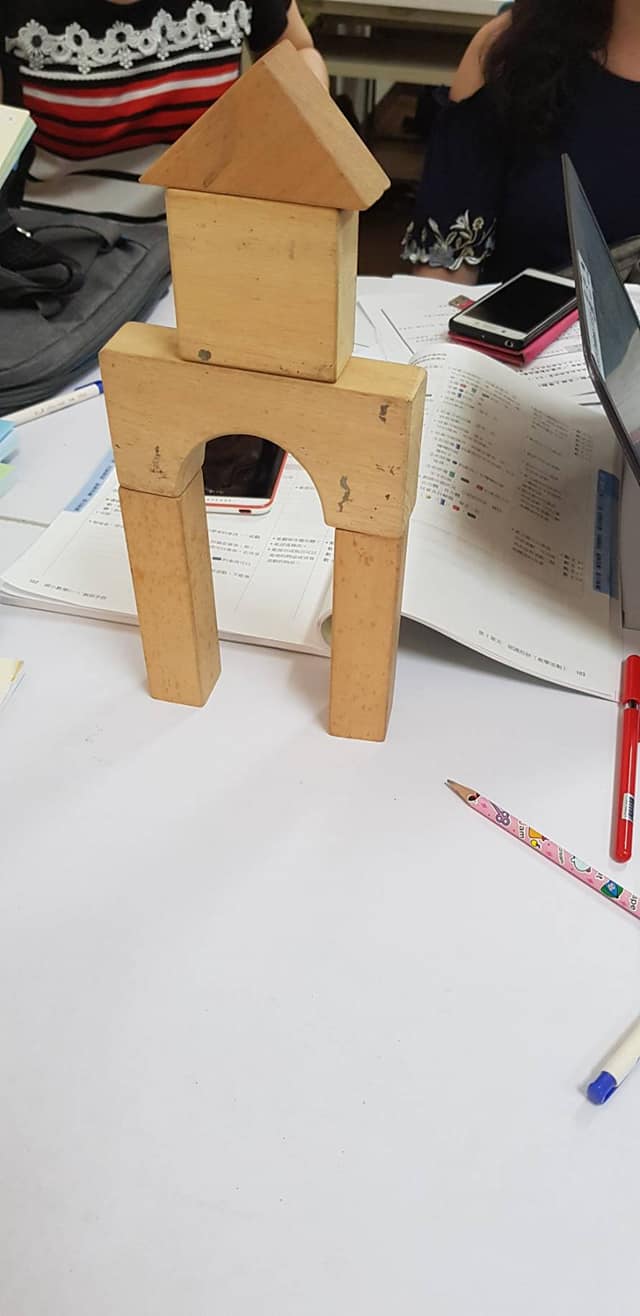 